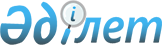 О внесении изменений в постановление Правительства Республики Казахстан от 11 января 2002 года N 39
					
			Утративший силу
			
			
		
					Постановление Правительства Республики Казахстан от 13 июля 2002 года N 775. Утратило силу - постановлением Правительства Республики Казахстан
от 1 апреля 2003 года N 314 (P030314)



      Правительство Республики Казахстан постановляет: 



      1. Внести в постановление Правительства Республики Казахстан от 11 января 2002 года 
 N 39 
 "Об утверждении лимитов штатной численности" следующие изменения:



      в лимитах штатной численности работников министерств, агентств и ведомств, утвержденных указанным постановлением:



      в строке, порядковый номер 4, "Министерство юстиции Республики Казахстан", цифру "433" заменить цифрой "432".



      2. Настоящее постановление вступает в силу со дня подписания.


        Премьер-Министр 




     Республики Казахстан 

      

					© 2012. РГП на ПХВ «Институт законодательства и правовой информации Республики Казахстан» Министерства юстиции Республики Казахстан
				